נדידת ציפורים / משימות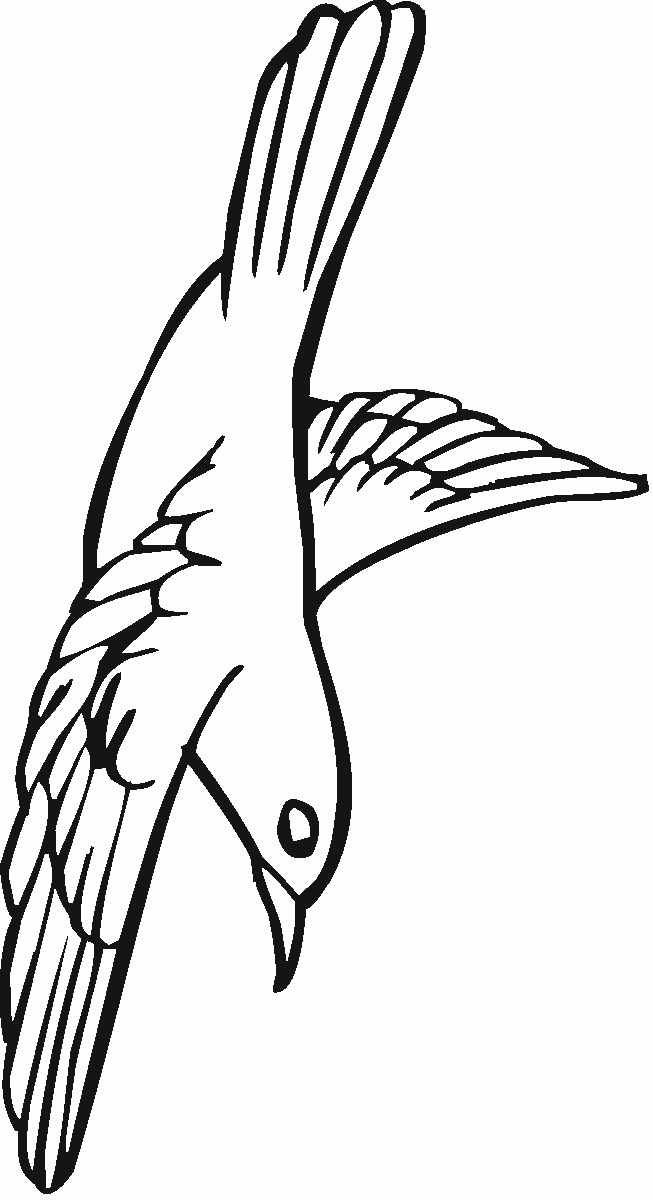 קראו את הטקסט "נדידת ציפורים" וענו על השאלות הבאות:הסבירי מהי נדידה (בעזרת טקסט מס' 1)?____________________________________________________________________________________________________________________________________________________________________________________לפי המידע המופיע בקטע מס' 1 " מהי נדידה?" – ערכו השוואה בין מיני הציפורים השונות החיות בישראל – בעזרת הטבלה הבאה:מהי מטרתו של כותב הטקסט?לפרט את מיני הציפורים הנודדות בישראל.לצאת למסע בעקבות הציפורים הנודדות.לידע ולתאר את תופעת הנדידה של הציפורים.להסביר מדוע בעבר לא ידעו על נדידת ציפורים.שם הקבוצהזמן השהייה בארץ ישראלדוגמהנודדים (סמן v/x)דוגמה: עופות יציביםלאורך כל השנהדרור הביתX